Dodatek č.4 ke Smlouvě o poskytování tiskových služeb
č. 01/2019Uzavřený mezi níže uvedenými smluvními stranami:(dále jen „odběratel")Uzavírají následující Dodatek č.4 ke Smlouvě o poskytování tiskových služeb č. 01/2019 uzavřené dne 19.09.2019.Dodavatel a odběratel se dále dohodli na rozšíření stávající Smlouvy o další zařízení uvedené v Krycím listě.Ostatní ustanovení Smlouvy o poskytování tiskových služeb zůstávají beze změn. Dodavatel i odběratel obdrží po jednom vyhotovení tohoto dokladu a přílohy č. 1 Krycí list, který je nedílnou součástí tohoto dodatku.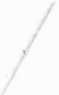 III. Předmět smlouvy:Krycí list Smlouvy o poskytování tiskových služeb na dobu neurčitoua) podmínky					Doba trvání smlouvy: | doba neurčitá | Frekvence plateb: | měsíčně | Zúčtovací období: |* cena kopie obsahuje: prodlouženou záruku stroje na dobu trvání smlouvy, spotřební materiál (mimo papíru), náhradní díly, práci a dopravu odborně školeného technika, školení obsluhy zařízení po jeho instalaci; cenou za kopii/výtisk se rozumí jednostranné výtisky/kopie do formátu A4 s průměrnýmpokrytím tisku 5% (v případě barevného tisku/kopie platí toto pokrytí pro každou z barev).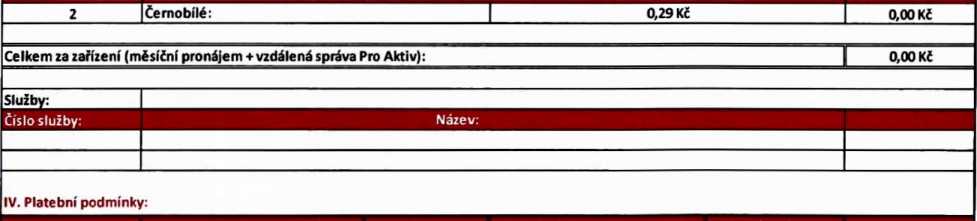 Bankovním převodem 30 dníVšechny ceny jsou bez DPH, není-li uvedeno jinak.Umístění zařízení:ARLES, s.r.o.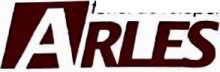 Holešovská 429, 763 16 Fryšták, Czech RepublicTel.: +420 577 113 630 fax; +420 577 019 511 ■ www.arles.czSpolečnost:ARLES, s.r.oSídlo společnosti:Holešovská 429, 763 16 FryštákIČ:25544276DIČ:CZ25544276Zastoupená:Martin Krajča, jednatelBank, spojení:xxxxxxxxxxxxxxxxx Citibank Europe picZápis v obchodním rejstříku:Krajský soud v Brně, C32123(dále jen „dodavatel")aSpolečnost:Krajská nemocnice T. Bati, a. s.Sídlo společnosti:Havlíčkovo nábřeží 600, 760 01 ZlínIČ:DIČ:27661989CZ27661989Zastoupená:MUDr. Radomír Maráček, předseda představenstva Mgr. Lucie Štěpánové, MBA, členka představenstvaZápis v obchodním rejstříku:B 4437 vedená u Krajského soudu v BrněKontaktní osoba ve věcech plnění smlouvy:xxxxxxxxxxxxxxxxxxxxxxxxxxxxxxxxxxxxxxxxxxxxNázev:Krajská nemocnice T.Bati, a.s.Ulice:Havlíčkovo nábřeží 600Město:762 75 ZlínKontaktní osoba:xxxxxxxxxxxxxxxxxxxxxxxxxxxxxxxxxxxxxxxx